26 November 2020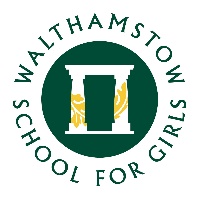 Dear Year 7 Parents/CarersThe use of the iPads in the classroom will be a transformational way in which to engage your daughters with their learning journey and we would like to thank you for engaging with us on our iPad initiative.  The new iPad has proved to be very popular globally and, as a result, there has been a delay in the supply of the Apple iPads.  Below is a statement given by Apple:  ‘The global supply chain is experiencing unprecedented levels of demand for which manufacturers are not always able to meet with supply. We fully appreciate the consequences of longer lead times and will endeavour to secure stock as soon as possible. We are being told that iPad stock will be in constraint for 4-6 weeks.'
We have had a number of queries from parents asking when you will receive the iPads.  Unfortunately, as you can see from Apple's statement, this is currently completely out of our hands.  The educational supplier we use for the iPads are one of the few Apple Authorised Education Specialists in the UK and they do have access to all the UK stock and are given priority with Apple stock.  Unfortunately, due to the increased demand and despite forecasting in advance, Apple are not able to guarantee delivery dates.  
In the meantime, Academia will be giving us regular updates on stock and when it is likely to arrive as and when they hear from Apple.   We will forward this information to you.
We apologise to you for this delay but, as you can see, this is a matter that is completely beyond our control.
We thank you, in the meantime, for your patience.
Kind regardsMrs T Jean-BaptisteYear 7 Student Progress Leader / Associate Assistant Headteacher